УКРАЇНАМІНІСТЕРСТВО ОСВІТИ І НАУКИДЕПАРТАМЕНТ ОСВІТИ І НАУКИВІННИЦЬКОЇ ОБЛАСНОЇ ДЕРЖАВНОЇ АДМІНІСТРАЦІЇКОМУНАЛЬНИЙ ВИЩИЙ НАВЧАЛЬНИЙ ЗАКЛАД«ВІННИЦЬКА АКАДЕМІЯ НЕПЕРЕРВНОЇ ОСВІТИ»21050  м.Вінниця, вул.Грушевського,13, тел.55-65-60, E-mail: bil@mail3.nest.vn.ua27.04.2020  № 01/19-329 На № ___ від ___________                                                                                               Керівникам органів управління освітою райдержадміністрацій (міських рад), об’єднаних територіальних громад,закладів освіти обласного підпорядкування        Надсилаємо Вам тематику актуальних вебінарів, дати та час їх проведення для керівних і педагогічних працівників, які проходять підвищення кваліфікації в умовах карантину за уніфікованою індивідуальною програмою та очно-дистанційною формою навчання (додаток до листа).      Посилання, дата та час вебінарів на сайті академії уточнюються і оновлюватимуться щотижнево! Потрібна інформація у розділі «Дистанційне навчання» – «Слухачам очно-дистанційних курсів» (категорія: «керівні та педагогічні працівники закладів освіти) та на головній сторінці у рубриці  «Новини» – «Увага. Важлива інформація».        Просимо терміново довести зазначену інформацію до керівних та педагогічних працівників закладів освіти.   Контактні телефони:(067)5988035 – Іваниця Галина Афанасіївна, перший проректор з науково-педагогічної роботи;(096)1030638 – Кузьменко Галина Андріївна, завідувач навчального відділу;(098)4507601 – Конфедрат Юлія Юріївна, завідувач відділу координації методичної роботи.Перший проректор з науково-педагогічної роботи                                                   Галина ІВАНИЦЯКузьменко Г.А.55-65-66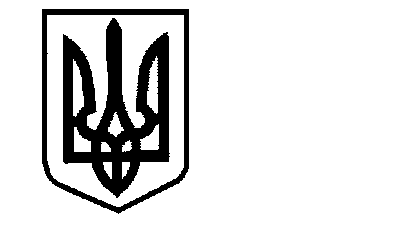 